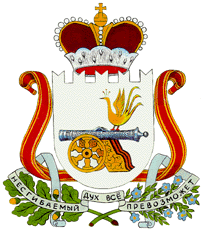  Совет депутатов Пушкинского сельского поселения Сафоновского  района                                                                      Смоленской областиР Е Ш Е Н И Еот 26 декабря 2016 года                                                                    № 50О бюджете Пушкинского сельского поселения Сафоновского районаСмоленской области на 2017 год и на плановый период 2018 и 2019 годов          Статья 1.1. Утвердить основные характеристики бюджета Пушкинского  сельского  поселения Сафоновского района Смоленской области на 2017 год:1) общий объем доходов бюджета Пушкинского сельского  поселения Сафоновского района Смоленской области на 2017 год  в сумме 3362,5 тыс. рублей, в том числе объем безвозмездных поступлений в сумме 1649,1  тыс. рублей, из которых объем получаемых межбюджетных трансфертов 1649,1 тыс. рублей;2) общий объем расходов бюджета Пушкинского сельского  поселения Сафоновского района Смоленской области на 2017 год в сумме 3362,5 тыс. рублей;3) дефицит бюджета Пушкинского сельского поселения Сафоновского района Смоленской области   на 2017 год равный нулю.2. Утвердить общий объем межбюджетных трансфертов, передаваемых бюджетам бюджетной системы Российской Федерации из бюджета Пушкинского  сельского поселения Сафоновского района Смоленской области в 2017 году в сумме 17,6 тыс. рублей.3. Утвердить основные характеристики бюджета Пушкинского  сельского  поселения Сафоновского района Смоленской области на плановый период 2018 и 2019 годов:1) общий объем доходов бюджета Пушкинского сельского  поселения Сафоновского района Смоленской области на 2018 год  в сумме 3511,5 тыс. рублей, в том числе объем безвозмездных поступлений в сумме 1667,6  тыс. рублей, из которых объем получаемых межбюджетных трансфертов 1667,6 тыс. рублей, на 2019 год в сумме 3610,3 тыс. рублей, в том числе объем безвозмездных поступлений в сумме 1683,5  тыс. рублей, из которых объем получаемых межбюджетных трансфертов 1683,5 тыс. рублей;2) общий объем расходов бюджета Пушкинского сельского  поселения Сафоновского района Смоленской области на 2018  в сумме 3511,6 тыс. рублей, и на 2019 год 3610,3 тыс. рублей;3) дефицит бюджета Пушкинского сельского поселения Сафоновского района Смоленской области   на 2018 год равный нулю, и на 2019 год равный нулю.4. Утвердить общий объем межбюджетных трансфертов, передаваемых бюджетам бюджетной системы Российской Федерации из бюджета Пушкинского  сельского поселения Сафоновского района Смоленской области в 2018 году в сумме 17,6 тыс. рублей.5. Утвердить общий объем межбюджетных трансфертов, передаваемых бюджетам бюджетной системы Российской Федерации из бюджета Пушкинского  сельского поселения Сафоновского района Смоленской области в 2019 году в сумме 17,6 тыс. рублей.          Статья 2.1. Утвердить источники финансирования дефицита бюджета Пушкинского сельского  поселения Сафоновского района Смоленской области на 2017 год согласно приложению 1 к настоящему решению.2. Утвердить источники финансирования дефицита бюджета Пушкинского сельского  поселения Сафоновского района Смоленской области на плановый период 2018 и 2019 годов  согласно приложению 2 к настоящему решению.           Статья 3.1. Утвердить перечень главных администраторов доходов бюджета Пушкинского  сельского  поселения Сафоновского района Смоленской области  согласно приложению 3 к настоящему решению.2. Утвердить перечень главных администраторов источников финансирования дефицита бюджета Пушкинского сельского  поселения Сафоновского района Смоленской области согласно приложению 4 к настоящему решению.                     Статья 4.1. Утвердить прогнозируемые доходы бюджета Пушкинского сельского  поселения Сафоновского района Смоленской области, за исключением безвозмездных поступлений, на 2017 год согласно приложению 5 к настоящему решению.2. Утвердить прогнозируемые доходы бюджета Пушкинского сельского  поселения Сафоновского района Смоленской области, за исключением безвозмездных поступлений, на плановый период 2018 и 2019 годов согласно приложению 6 к настоящему решению.            Статья 5. 1. Утвердить прогнозируемые безвозмездные поступления в бюджет Пушкинского  сельского  поселения Сафоновского района Смоленской области на 2017 год согласно приложению 7 к настоящему решению.2. Утвердить прогнозируемые безвозмездные поступления в бюджет Пушкинского  сельского  поселения Сафоновского района Смоленской области на плановый период 2018 и 2019 годов согласно приложению 8 к настоящему решению.          Статья 6.1. Утвердить ведомственную структуру  расходов бюджета Пушкинского сельского  поселения Сафоновского района Смоленской области на 2017 год согласно приложению 9 к настоящему решению. 2. Утвердить ведомственную структуру  расходов бюджета Пушкинского сельского  поселения Сафоновского района Смоленской области на плановый период 2018 и 2019 годов  согласно приложению 10 к настоящему решению.           Статья 7.1. Утвердить распределение бюджетных ассигнований по разделам, подразделам, целевым статьям (муниципальным программам и непрограммным направлениям деятельности), группам, подгруппам и видам расходов классификации расходов бюджетов на 2017 год согласно приложению 11 к настоящему решению.2. Утвердить распределение бюджетных ассигнований по разделам, подразделам, целевым статьям (муниципальным программам и непрограммным направлениям деятельности), группам, подгруппам и видам расходов классификации расходов бюджетов на  плановый период 2018 и 2019 годов  согласно приложению 12 к настоящему решению.Статья 8.1. Утвердить распределение бюджетных ассигнований по муниципальным программам и непрограммным направлениям деятельности на 2017  год согласно приложения 13 к настоящему решению.2. Утвердить распределение бюджетных ассигнований по муниципальным программам и непрограммным направлениям деятельности на   плановый период 2018 и 2019 годов   согласно приложения 14 к настоящему решению.Статья 9.1. Утвердить распределение бюджетных ассигнований по целевым статьям (муниципальным программам и непрограммным направлениям деятельности), группам (подгруппам) видов расходов классификации расходов бюджетов на 2017  год согласно приложения 15 к настоящему решению.2. Утвердить распределение бюджетных ассигнований по целевым статьям (муниципальным программам и непрограммным направлениям деятельности), группам (подгруппам) видов расходов классификации расходов бюджетов на   плановый период 2018 и 2019 годов согласно приложения 16 к настоящему решению.                      Статья 10.1. Установить общий объем бюджетных ассигнований, направляемых на исполнение публичных нормативных обязательств на 2017 год, равный 59,6 тыс. рублей;2. Установить общий объем бюджетных ассигнований, направляемых на исполнение публичных нормативных обязательств на 2018 год, равный 59,6 тыс. рублей;3. Установить общий объем бюджетных ассигнований, направляемых на исполнение публичных нормативных обязательств на 2019 год, равный 59,6 тыс. рублей;          Статья 11.1. Установить, что: 1) исполнение бюджета Пушкинского  сельского поселения Сафоновского района Смоленской области осуществляется Финансовым управлением Администрации муниципального образования «Сафоновский район» Смоленской области на основании заключенного соглашения.2) исполнение полномочий в части внешнего муниципального финансового контроля бюджета Пушкинского сельского поселения Сафоновского района Смоленской области осуществляется Контрольно-ревизионной комиссией муниципального образования «Сафоновский район» Смоленской области на основании заключенного соглашения.          2. Утвердить иные межбюджетные трансферты, предоставляемые из бюджета Пушкинского  сельского поселения Сафоновского района Смоленской области бюджету муниципального образования «Сафоновский район» Смоленской области:1) для выполнения полномочий по исполнению бюджета Пушкинского  сельского поселения Сафоновского района Смоленской области на 2017 год в сумме 1,0 тыс. рублей, на 2018 год в сумме 1,0 тыс. рублей, на 2019 год в сумме 1,0 тыс.рублей.2) для выполнения полномочий внешнего муниципального финансового контроля бюджета Пушкинского  сельского поселения Сафоновского района Смоленской области на 2017 год в сумме 16,6 тыс. рублей, на 2018 год в сумме 16,6 тыс. рублей, на 2019 год в сумме 16,6 тыс. рублей.            Статья 12.          1. Утвердить объем бюджетных ассигнований дорожного фонда Пушкинского  сельского поселения Сафоновского района Смоленской области на 2017 год в сумме 251,6 тыс.рублей, на 2018 год в сумме 247,7 тыс.рублей, на 2019 год в сумме 278,8 тыс.рублей.          2. Утвердить прогнозируемый объем  доходов бюджета Пушкинского сельского поселения Сафоновского  района Смоленской области в 2017 году в части доходов, установленных решением Совета депутатов Пушкинского сельского  поселения Сафоновского района Смоленской области от 18.12.2013 года №29  «О дорожном фонде Пушкинского сельского поселения Сафоновского района Смоленской области»:       1) на 2017 год в сумме 251,6 тыс.рублей согласно приложению 17 к настоящему решению;       2) на 2018 год в сумме 247,7 тыс.рублей, на 2018 год 278,8 тыс. рублей согласно приложению 18 к настоящему решению.            Статья 13.1. Установить:1) предельный объем муниципального долга Пушкинского  сельского  поселения Сафоновского района Смоленской области на 2017 год и на плановый период 2018 и 2019 годов, равный нулю.2) верхний предел муниципального долга на 1 января 2018 года, на 1 января 2019 года, 1 января 2020 года по долговым обязательствам Пушкинского  сельского  поселения Сафоновского района Смоленской области, равный нулю, в том числе верхний предел по муниципальным гарантиям Пушкинского  сельского  поселения Сафоновского района Смоленской области, равный нулю.2. Утвердить предельный объем расходов бюджета Пушкинского сельского  поселения Сафоновского района Смоленской области на 2017 год и на плановый период 2018 и 2019 годов на обслуживание муниципального долга, равный нулю.          Статья 14.        1. Утвердить в составе расходов бюджета Пушкинского  сельского  поселения Сафоновского района Смоленской области на 2017 год резервный фонд Администрации Пушкинского  сельского  поселения Сафоновского района Смоленской области в размере  33,2 тыс. рублей, что составляет 1,0 процента от общего объема расходов бюджета Пушкинского  сельского  поселения Сафоновского района Смоленской области.        2. Утвердить в составе расходов бюджета Пушкинского  сельского  поселения Сафоновского района Смоленской области на 2018 год резервный фонд Администрации Пушкинского  сельского  поселения Сафоновского района Смоленской области в размере  33,2 тыс. рублей, что составляет 0,9 процента от общего объема расходов бюджета Пушкинского  сельского  поселения Сафоновского района Смоленской области.        3. Утвердить в составе расходов бюджета Пушкинского  сельского  поселения Сафоновского района Смоленской области на 2019 год резервный фонд Администрации Пушкинского  сельского  поселения Сафоновского района Смоленской области в размере  33,2 тыс. рублей, что составляет 0,9 процента от общего объема расходов бюджета Пушкинского  сельского  поселения Сафоновского района Смоленской области.          Статья 15.В течение финансового года Совет депутатов Пушкинского  сельского  поселения Сафоновского района Смоленской области и Глава муниципального образования Пушкинского сельского  поселения Сафоновского района Смоленской области  не вправе принимать решения, приводящие к увеличению расходов, или снижению (выпадению) доходов бюджета Пушкинского  сельского  поселения Сафоновского района Смоленской области, без внесения изменений, предусматривающих компенсацию увеличения расходов либо снижения (выпадения) доходов, в настоящее решение.          Статья 16.Настоящее решение вступает в силу с 1 января 2017 года.Глава муниципального образования Пушкинского  сельского  поселения Сафоновского района Смоленской области                 Е.А.ШведоваПриложение 1к решению Совета депутатовПушкинского сельского поселенияСафоновского района Смоленской области «О бюджете Пушкинского сельского поселения Сафоновского района Смоленской области на 2017 год и на плановый период 2018 и 2019 годов»   Источники финансирования дефицита бюджета Пушкинского сельского поселения Сафоновского района Смоленской области на 2017 год(тыс.рублей)Приложение 2к решению Совета депутатовПушкинского сельского поселенияСафоновского района Смоленской области«О бюджете Пушкинского сельского поселения Сафоновского района Смоленской области на 2017 год и на плановый период 2018 и 2019 годов» Источники финансирования дефицита бюджета Пушкинского сельского поселения Сафоновского района Смоленской области на плановый период 2018 и 2019 годов(тыс.рублей)                                                                                                                                   Приложение 3к решению Совета депутатовПушкинского сельского поселенияСафоновского района Смоленской области «О бюджете Пушкинского сельского поселения Сафоновского района Смоленской области на 2017 год и на плановый период 2018 и 2019 годов»   Переченьглавных администраторов доходов бюджета Пушкинского сельского поселения Сафоновского района Смоленской области                 Приложение 4 к решению Совета депутатовПушкинского сельского поселенияСафоновского района Смоленской области«О бюджете Пушкинского сельского поселения Сафоновского района Смоленской области на 2017 год и на плановый период 2018 и 2019 годов»   Перечень главных администраторов источников финансирования дефицита бюджета Пушкинского сельского поселения Сафоновского района Смоленской области Приложение 5к решению Совета депутатовПушкинского сельского поселенияСафоновского района Смоленской области«О бюджете Пушкинского сельского поселения Сафоновского района Смоленской области на 2017 год и на плановый период 2018 и 2019 годов»   Прогнозируемые доходы бюджета Пушкинского сельского поселения Сафоновского района  Смоленской области, за исключением безвозмездных поступлений на 2017 год(тыс. рублей)Приложение 6к решению Совета депутатовПушкинского сельского поселенияСафоновского района Смоленской области«О бюджете Пушкинского сельского поселения Сафоновского района Смоленской области на 2017 год и на плановый период 2018 и 2019 годов»   Прогнозируемые доходы бюджета Пушкинского сельского поселения Сафоновского района  Смоленской области, за исключением безвозмездных поступлений на плановый период 2018 и 2019 годов(тыс. рублей)Приложение 7к решению Совета депутатовПушкинского сельского поселенияСафоновского района Смоленской области«О бюджете Пушкинского сельского поселения Сафоновского района Смоленской области на 2017 год и на плановый период 2018 и 2019 годов»   Прогнозируемые безвозмездные поступления в бюджет Пушкинского сельского поселения Сафоновского района  Смоленской области на 2017 год(тыс. рублей)Приложение 8к решению Совета депутатовПушкинского  сельского поселенияСафоновского района Смоленской области«О бюджете Пушкинского сельского поселения Сафоновского района Смоленской области на 2017 год и на плановый период 2018 и 2019 годов»   Прогнозируемые безвозмездные поступления в бюджет Пушкинского сельского поселения Сафоновского района  Смоленской области на плановый период 2018 и 2019 годов(тыс. рублей)Приложение 9к решению Совета депутатовПушкинского сельского поселенияСафоновского района Смоленской области«О бюджете Пушкинского сельского поселения Сафоновского района Смоленской области на 2017 год и на плановый период 2018 и 2019 годов»   Ведомственная структура расходов бюджета Пушкинского сельского поселения Сафоновского района Смоленской области на 2017годтыс. руб.Приложение 10к решению Совета депутатовПушкинского сельского поселенияСафоновского района Смоленской области«О бюджете Пушкинского сельского поселения Сафоновского района Смоленской области на 2017 год и на плановый период 2018 и 2019 годов»   Ведомственная структура расходов бюджета Пушкинского сельского поселения Сафоновского района Смоленской области на плановый период 2018 и 2019 годов.                                                                                                                                                                                                                                                                                                                                                        тыс. руб. Приложение 11к решению Совета депутатовПушкинского сельского поселенияСафоновского района Смоленской области«О бюджете Пушкинского сельского поселения Сафоновского района Смоленской области на 2017 год и на плановый период 2018 и 2019 годов»   Распределение бюджетных ассигнований  по разделам, подразделам, целевым статьям и видам расходов классификации расходов бюджетов  на 2017 год                                                                                                                                                  Тыс. руб.Приложение 12к решению Совета депутатовПушкинского сельского поселенияСафоновского района Смоленской области«О бюджете Пушкинского сельского поселения Сафоновского района Смоленской области на 2017 год и на плановый период 2018 и 2019 годов»   Распределение бюджетных ассигнований  по разделам, подразделам, целевым статьям и видам расходов классификации расходов бюджетов  на плановый период 2018 и 2019 годов                                                                                                                                         тыс.руб.Приложение  13  к решению   Совета депутатов Пушкинского сельского поселения Сафоновского района Смоленской области «О бюджете Пушкинского сельского поселения Сафоновского района Смоленской области на 2017 год и на плановый период 2018 и 2019 годов»   Распределение бюджетных ассигнований по муниципальным программам и  непрограммному направлению деятельности на 2017 год          тыс.руб.Приложение  14 к решению   Совета депутатов Пушкинского сельского поселения Сафоновского района Смоленской области «О бюджете Пушкинского сельского поселения Сафоновского района Смоленской области на 2017 год и на плановый период 2018 и 2019 годов»                                                                                                                                                                                                                                                                                           Распределение бюджетных ассигнований по муниципальным программам и  непрограммному направлению деятельности на плановый период 2018 и 2019 годов          тыс.руб.Приложение 15                                                                                         к решению   Совета депутатов Пушкинского сельского поселения Сафоновского района Смоленской области «О бюджете Пушкинского сельского поселения Сафоновского района Смоленской области на 2017 год и на плановый период 2018 и 2019 годов»                                                                                                                                                                                                                                                                                            Распределение бюджетных ассигнований по целевым статьям (муниципальным государственным программам и непрограммным направлениям деятельности), группам (группам и подгруппам) видов расходов классификации расходов бюджетов на 2017 год          тыс.руб.Приложение 16                                                                                         к решению   Совета депутатов Пушкинского сельского поселения Сафоновского района Смоленской области «О бюджете Пушкинского сельского поселения Сафоновского района Смоленской области на 2017 год и на плановый период 2018 и 2019 годов»   Распределение бюджетных ассигнований по целевым статьям (муниципальным государственным программам и непрограммным направлениям деятельности), группам (группам и подгруппам) видов расходов классификации расходов бюджетов на плановый период 2018 и 2019 годов          тыс.руб.Приложение 17к решению Совета депутатовПушкинского сельского  поселенияСафоновского района Смоленской области «О бюджете Пушкинского сельского поселения Сафоновского района Смоленской области на 2017 год и на плановый период 2018 и 2019 годов»   Прогнозируемый объем  доходов бюджета Пушкинского сельского поселения Сафоновского  района Смоленской области в 2017 году в части доходов, установленных решением Совета депутатов Пушкинского сельского поселения Сафоновского района Смоленской области от 18.12.2013г. №29  «О дорожном фонде Пушкинского сельского поселения Сафоновского района Смоленской области»Приложение 18к решению Совета депутатовПушкинского  сельского  поселенияСафоновского района Смоленской области «О бюджете Пушкинского сельского поселения Сафоновского района Смоленской области на 2017 год и на плановый период 2018 и 2019 годов»   Прогнозируемый объем  доходов бюджета Пушкинского сельского поселения Сафоновского  района Смоленской области на плановый период 2018 и 2019 годов в части доходов, установленных решением Совета депутатов Пушкинского сельского поселения Сафоновского района Смоленской области от 18.12.2013 г. № 29 «О дорожном фонде Пушкинского сельского поселения Сафоновского района Смоленской области»КодНаименование кода группы, подгруппы, статьи, вида источника финансирования дефицитов бюджетов, кода классификации операций сектора государственного управления, относящихся к источникам финансирования дефицитов бюджетов Сумма01 00 00 00 00 0000 000Источники внутреннего финансирования дефицитов бюджетов0,001 05 00 00 00 0000 000Изменение остатков средств на счетах по учету средств бюджета0,001 05 00 00 00 0000 500Увеличение остатков средств бюджетов -3362,501 05 02 00 00 0000 500Увеличение прочих остатков средств бюджетов -3362,501 05 02 01 00 0000 510Увеличение прочих остатков денежных средств бюджетов -3362,501 05 02 01 10 0000 510Увеличение прочих остатков денежных средств бюджетов сельских поселений-3362,501 05 00 00 00 0000 600Уменьшение остатков средств бюджетов3362,501 05 02 00 00 0000 600Уменьшение  прочих остатков средств бюджетов 3362,501 05 02 01 00 0000 610Уменьшение прочих остатков денежных средств бюджетов 3362,501 05 02 01 10 0000 610Уменьшение прочих остатков денежных средств бюджетов сельских поселений3362,5КодНаименование кода группы, подгруппы, статьи, вида источника финансирования дефицитов бюджетов, кода классификации операций сектора государственного управления, относящихся к источникам финансирования дефицитов бюджетов Сумма 2018 г.Сумма 2019 г.01 00 00 00 00 0000 000Источники внутреннего финансирования дефицитов бюджетов0,00,001 05 00 00 00 0000 000Изменение остатков средств на счетах по учету средств бюджета0,00,001 05 00 00 00 0000 500Увеличение остатков средств бюджетов -3511,5-3610,301 05 02 00 00 0000 500Увеличение прочих остатков средств бюджетов -3511,5-3610,301 05 02 01 00 0000 510Увеличение прочих остатков денежных средств бюджетов -3511,5-3610,301 05 02 01 10 0000 510Увеличение прочих остатков денежных средств бюджетов сельских поселений-3511,5-3610,301 05 00 00 00 0000 600Уменьшение остатков средств бюджетов3511,53610,301 05 02 00 00 0000 600Уменьшение  прочих остатков средств бюджетов 3511,53610,301 05 02 01 00 0000 610Уменьшение прочих остатков денежных средств бюджетов 3511,53610,301 05 02 01 10 0000 610Уменьшение прочих остатков денежных средств бюджетов сельских поселений3511,53610,3Код бюджетной классификацииРоссийской ФедерацииКод бюджетной классификацииРоссийской ФедерацииНаименование главного администратора доходов бюджета Пушкинского сельского поселения Сафоновского района Смоленской области, источника доходов бюджета Пушкинского сельского поселения Сафоновского района Смоленской областиглавногоадминист-раторадоходовдоходов  бюджета Пушкинского  сельского поселения Сафоновского района Смоленской областиНаименование главного администратора доходов бюджета Пушкинского сельского поселения Сафоновского района Смоленской области, источника доходов бюджета Пушкинского сельского поселения Сафоновского района Смоленской области123Администрация Пушкинского сельского поселения Сафоновского района Смоленской области921111 05000 00 0000 120Доходы, получаемые в виде арендной либо иной платы за передачу в возмездное пользование государственного и муниципального имущества (за исключением имущества бюджетных и автономных учреждений, а также имущества государственных и муниципальных унитарных предприятий, в том числе казенных)921117 01050 10 0000 180Невыясненные поступления, зачисляемые в бюджеты сельских  поселений921202 15001 10 0000 151Дотации бюджетам сельских поселений на выравнивание бюджетной обеспеченности 9212 02 35118 10 0000 151Субвенции бюджетам сельских поселений на осуществление первичного воинского учета на территориях, где отсутствуют военные комиссариатыКод бюджетной классификации Российской ФедерацииКод бюджетной классификации Российской ФедерацииНаименование главного администратора, источника финансирования дефицита бюджета Пушкинского сельского поселения Сафоновского района Смоленской областиглавного админи-стратораисточника финансирования дефицита бюджета Пушкинского сельского поселения Сафоновского района Смоленской областиНаименование главного администратора, источника финансирования дефицита бюджета Пушкинского сельского поселения Сафоновского района Смоленской области921Администрация Пушкинского поселения Сафоновского района Смоленской области92101 05 02 01 10 0000 510Увеличение прочих остатков денежных средств бюджетов сельских поселений92101 05 02 01 10 0000 610Уменьшение прочих остатков денежных средств бюджетов сельских поселенийКод Наименование доходовСумма 12310000000000000000Налоговые и неналоговые доходы 1713,410100000000000000Налоги на прибыль, доходы1189,810102000010000110Налог на доходы физических лиц1189,810300000000000000Налоги на товары (работы, услуги), реализуемые на территории Российской Федерации251,610302000010000110Акцизы по подакцизным товарам (продукции), производимым на территории Российской Федерации251,610500000000000000Налог на совокупный доход0,010503000010000110Единый сельскохозяйственный налог0,010600000000000000Налоги на имущество239,010601000000000110Налог на имущество физических лиц13,010606000000000110Земельный налог226,011100000000000000Доходы от использования имущества, находящегося в государственной и муниципальной собственности33,011105000000000120Доходы, получаемые в виде арендной либо иной платы за передачу в возмездное пользование государственного и муниципального имущества (за исключением имущества бюджетных и автономных учреждений, а также имущества государственных и муниципальных унитарных предприятий, в том числе казенных)33,011700000000000000Прочие неналоговые доходы0,011701050100000180Невыясненные поступления, зачисляемые в бюджеты сельских поселений0,0Код Наименование доходовСумма 2018 г. Сумма 2019 г.12310000000000000000Налоговые и неналоговые доходы 1843,91926,810100000000000000Налоги на прибыль, доходы1308,61347,810102000010000110Налог на доходы физических лиц1308,61347,810300000000000000Налоги на товары (работы, услуги), реализуемые на территории Российской Федерации247,7278,810302000010000110Акцизы по подакцизным товарам (продукции), производимым на территории Российской Федерации247,7278,810500000000000000Налог на совокупный доход0,00,010503000010000110Единый сельскохозяйственный налог0,00,010600000000000000Налоги на имущество254,6267,210601000000000110Налог на имущество физических лиц17,318,010606000000000110Земельный налог237,3249,211100000000000000Доходы от использования имущества, находящегося в государственной и муниципальной собственности33,033,011105000000000120Доходы, получаемые в виде арендной либо иной платы за передачу в возмездное пользование государственного и муниципального имущества (за исключением имущества бюджетных и автономных учреждений, а также имущества государственных и муниципальных унитарных предприятий, в том числе казенных)33,033,011700000000000000Прочие неналоговые доходы0,00,011701050100000180Невыясненные поступления, зачисляемые в бюджеты сельских поселений             0,00,0Код Наименование кода вида доходовСумма 123200 00000 00 0000 000БЕЗВОЗМЕЗДНЫЕ ПОСТУПЛЕНИЯ1649,1202 00000 00 0000 000Безвозмездные поступления от других бюджетов бюджетной системы Российской Федерации1649,12 02 10000 00 0000 151Дотации бюджетам субъектов Российской Федерации и муниципальных образований1604,92 02 15001 00 0000 151Дотации на выравнивание бюджетной обеспеченности1604,92 02 15001 10 0000 151Дотации бюджетам сельских поселений на выравнивание бюджетной обеспеченности1604,92 02 30000 00 0000 151Субвенции бюджетам субъектов Российской Федерации и муниципальных образований44,22 02 35118 00 0000 151Субвенции бюджетам на осуществление первичного воинского учета на территориях, где отсутствуют военные комиссариаты44,22 02 35118 10 0000 151Субвенции бюджетам сельских поселений на осуществление первичного воинского учета на территориях, где отсутствуют военные комиссариаты44,2Код Наименование кода вида доходовСумма 2018г.Сумма 2019г.12320000000000000000БЕЗВОЗМЕЗДНЫЕ ПОСТУПЛЕНИЯ1667,61683,520200000000000000Безвозмездные поступления от других бюджетов бюджетной системы Российской Федерации1667,61683,520210000000000151Дотации бюджетам субъектов Российской Федерации и муниципальных образований1623,41639,320215001000000151Дотации на выравнивание бюджетной обеспеченности1623,41639,320215001100000151Дотации бюджетам сельских поселений на выравнивание бюджетной обеспеченности1623,41639,320203000000000151Субвенции бюджетам субъектов Российской Федерации и муниципальных образований44,244,220235118000000151Субвенции бюджетам на осуществление первичного воинского учета на территориях, где отсутствуют военные комиссариаты44,244,220235118100000151Субвенции бюджетам сельских поселений на осуществление первичного воинского учета на территориях, где отсутствуют военные комиссариаты44,244,2наименованиеБюджетная классификация расходовБюджетная классификация расходовБюджетная классификация расходовБюджетная классификация расходовБюджетная классификация расходовСумма на 2017 годнаименованиеКод распорядителя средств бюджета (прямого получателя)РазделПодразделЦелевая статьяВид расходовСумма на 2017 годАдминистрация Пушкинского сельского поселения Сафоновского района Смоленской области9213362,5ОБЩЕГОСУДАРСТВЕННЫЕ ВОПРОСЫ92101001470,1Функционирование высшего должностного лица субъекта Российской Федерации и муниципального образования9210102441,9Обеспечение деятельности высшего должностного лица муниципального образования921010271 0 00 00000441,9Обеспечение деятельности Главы муниципального образования921010271 1 00 00000441,9Расходы на обеспечение функций органов местного самоуправления921010271 1 00 00140441,9Расходы на выплаты персоналу в целях обеспечения выполнения функций государственными (муниципальными) органами, казенными учреждениями, органами управления государственными внебюджетными фондами921010271 1 00 00140100441,9Расходы на выплаты персоналу государственных (муниципальных) органов921010271 1 00 00140120441,9Функционирование законодательных   (представительных) органов государственной власти и представительных органов муниципальных образований921010354,0Обеспечение деятельности законодательного (представительного) органа муниципального образования921010372 0 00 0000054,0Обеспечение деятельности аппарата законодательного (представительного) органа муниципального образования 921010372 2 00 0000054,0Расходы на обеспечение функций муниципальных органов921010372 2 00 0014054,0Расходы на выплаты персоналу в целях обеспечения выполнения функций государственными (муниципальными) органами, казенными учреждениями, органами управления государственными внебюджетными фондами921010372 2 00 0014010054,0Расходы на выплаты персоналу государственных (муниципальных) органов921010372 2 00 0014012054,0Функционирование Правительства Российской Федерации, высших исполнительных органов государственной власти субъектов Российской Федерации, местных администраций9210104823,4Обеспечение деятельности органов местного самоуправления муниципальных образований921010473 0 00 00000823,4Обеспечение деятельности аппарата Администрации муниципального образования921010473 2 00 00000823,4Расходы на обеспечение функции органов местного самоуправления921010473 2 00 00140823,4Расходы на выплаты персоналу в целях обеспечения выполнения функций государственными (муниципальными) органами, казенными учреждениями, органами управления государственными внебюджетными фондами921010473 2 00 00140100585,1Расходы на выплаты персоналу государственных (муниципальных) органов921010473 2 00 00140120585,1Закупка товаров, работ и услуг для обеспечения государственных (муниципальных) нужд921010473 2 00 00140200234,3Иные закупки товаров, работ и услуг для обеспечения государственных (муниципальных) нужд921010473 2 00 00140240234,3Иные бюджетные ассигнования921010473 2 00 001408004,0Уплата налогов, сборов и иных платежей921010473 2 00 001408504,0Обеспечение деятельности финансовых, налоговых и таможенных органов и органов финансового (финансово-бюджетного) надзора921010617,6Межбюджетные трансферты, передаваемые бюджету муниципального района на осуществление части полномочий по решению вопросов местного значения в соответствии с заключенными соглашениями921010681 0 00 0000017,6Межбюджетные трансферты, передаваемые бюджету муниципального района на осуществление части полномочий по решению вопросов местного значения Администрацией Пушкинского сельского поселения в соответствии с заключенными соглашениями в части внешнего финансового контроля 921010681 0 00 П001016,6Межбюджетные трансферты921010681 0 00 П001050016,6Иные межбюджетные трансферты921010681 0 00 П001054016,6Межбюджетные трансферты, передаваемые бюджету муниципального района на осуществление части полномочий по решению вопросов местного значения Администрацией Пушкинского сельского поселения в соответствии с заключенными соглашениями в части казначейского исполнения бюджета 921010681 0 00 П10101,0Межбюджетные трансферты921010681 0 00 П10105001,0Иные межбюджетные трансферты921010681 0 00 П10105401,0Резервные фонды921011133,2Непрограммные расходы органов местного самоуправления муниципальных образований 921011198 0 00 0000033,2Расходы за счет средств резервного фонда Администраций поселений921011198 0 00 2888033,2Иные бюджетные ассигнования921011198 0 00 2888080033,2Резервные средства921011198 0 00 2888087033,2Другие общегосударственные вопросы921011398 0 00 00000100,0Содержание обслуживания муниципальной казны921011398 0 00 06000100,0Закупка товаров, работ и услуг для обеспечения государственных (муниципальных) нужд921011398 0 00 06000200100,0Иные закупки товаров, работ и услуг для обеспечения государственных (муниципальных) нужд921011398 0 00 06000240100,0Национальная оборона921020044,2Мобилизационная и вневойсковая подготовка921020344,2Непрограммные расходы органов местного самоуправления муниципальных образований 921020398 0 00 0000044,2Осуществление первичного воинского учета на территориях, где отсутствуют военные комиссариаты.921020398 0 00 5118044,2Расходы на выплаты персоналу в целях обеспечения выполнения функций государственными (муниципальными) органами, казенными учреждениями, органами управления государственными внебюджетными фондами921020398 0 00 5118010025,3Расходы на выплаты персоналу государственных (муниципальных) органов921020398 0 00 5118012025,3Закупка товаров, работ и услуг для обеспечения государственных( муниципальных) нужд921020398 0 00 5118020018,9Иные закупки товаров, работ и услуг для обеспечения государственных (муниципальных) нужд921020398 0 00 5118024018,9Национальная экономика9210400706,6Дорожное хозяйство (дорожные фонды)9210409706,6Развитие дорожного хозяйства921040984 0 00 00000706,6Мероприятия по содержанию, ремонту и капитальному ремонту дорог общего пользования921040984 0 00 04010455,0Закупка товаров, работ и услуг для обеспечения государственных( муниципальных) нужд921040984 0 00 04010200455,0Иные закупки товаров, работ и услуг для обеспечения государственных (муниципальных) нужд921040984 0 00 04010240455,0Обеспечение мероприятий дорожного хозяйства за счёт средств Дорожного фонда921040984 0 00 04030251,6Закупка товаров, работ и услуг для обеспечения государственных( муниципальных) нужд921040984 0 00 04030200251,6Иные закупки товаров, работ и услуг для обеспечения государственных (муниципальных) нужд921040984 0 00 04030240251,6Жилищно-коммунальное хозяйство92105001082,0Жилищное хозяйство9210501100,0Расходы в области жилищного и коммунального хозяйства921050182 0 00 00000100,0Обеспечение мероприятий по капитальному ремонту и содержанию жилищного хозяйства921050182 0 00 02000100,0Закупка товаров, работ и услуг для обеспечения  государственных( муниципальных) нужд921050182 0 00 02000200100,0Иные закупки товаров, работ и услуг для обеспечения государственных (муниципальных) нужд921050182 0 00 02000240100,0Коммунальное хозяйство9210502300,0Расходы в области жилищного и коммунального хозяйства921050282 0 00 00000300,0Обеспечение мероприятий по ремонту и содержанию коммунального хозяйства921050282 0 00 02010300,0Закупка товаров, работ и услуг для обеспечения государственных( муниципальных) нужд921050282 0 00 02010200300,0Иные закупки товаров, работ и услуг для обеспечения государственных (муниципальных) нужд921050282 0 00 02010240300,0Благоустройство9210503682,0Благоустройство921050383 0 00 00000682,0Обеспечение мероприятий по уличному освещению921050383 0 00 03010580,0Закупка товаров, работ и услуг для обеспечения государственных( муниципальных) нужд921050383 0 00 03010200580,0Иные закупки товаров, работ и услуг для обеспечения государственных (муниципальных) нужд921050383 0 00 03010240580,0Финансовое обеспечение мероприятий по благоустройству поселения921050383 0 00 0302068,0Закупка товаров, работ и услуг для обеспечения государственных( муниципальных) нужд921  050383 0 00 0302020068,0Иные закупки товаров, работ и услуг для обеспечения государственных (муниципальных) нужд921050383 0 00 0302024068,0Содержание мест захоронения921050383 0 00 0303034,0Закупка товаров, работ и услуг для обеспечения государственных( муниципальных) нужд921050383 0 00 0303020034,0Иные закупки товаров, работ и услуг для обеспечения государственных (муниципальных) нужд921050383 0 00 0303024034,0Социальная политика921100059,6Пенсионное обеспечение921100100 0 00 0000059,6Пенсионное обеспечение921100191 0 00 0000059,6Доплаты к пенсиям муниципальным служащим. 921100191 0 00 7001059,6Социальное обеспечение и иные выплаты населению921100191 0 00 7001030059,6 Публичные нормативные социальные выплаты гражданам 921100191 0 00 7001031059,6НаименованиеБюджетная классификация расходовБюджетная классификация расходовБюджетная классификация расходовБюджетная классификация расходовБюджетная классификация расходовСумма2018г.Сумма2018г.Сумма 2019г.НаименованиеКод главного распорядителя средств бюджета (прямого получателя)РазделПодразделЦелевая статьяВид расходовСумма2018г.Сумма2018г.Сумма 2019г.Администрация Пушкинского сельского поселения Сафоновского района Смоленской области9213511,53511,53610,3ОБЩЕГОСУДАРСТВЕННЫЕ ВОПРОСЫ92101001490,11490,11490,1Функционирование высшего должностного лица субъекта Российской Федерации и муниципального образования9210102441,9441,9441,9Обеспечение деятельности высшего должностного лица муниципального образования921010271 0 00 00000441,9441,9441,9Обеспечение деятельности Главы муниципального образования921010271 1 00 00000441,9441,9441,9Расходы на обеспечение функций органов местного самоуправления921010271 1 00 00140441,9441,9441,9Расходы на выплаты персоналу в целях обеспечения выполнения функций государственными (муниципальными) органами, казенными учреждениями, органами управления государственными внебюджетными фондами921010271 1 00 00140100441,9441,9441,9Расходы на выплаты персоналу государственных (муниципальных) органов921010271 1 00 00140120441,9441,9441,9Функционирование законодательных   (представительных) органов государственной власти и представительных органов муниципальных образований921010354,054,054,0Обеспечение деятельности законодательного (представительного) органа муниципального образования921010372 0 00 0000054,054,054,0Обеспечение деятельности аппарата законодательного (представительного) органа муниципального образования 921010372 2 00 0000054,054,054,0Расходы на обеспечение функций муниципальных органов921010372 2 00 0014054,054,054,0Расходы на выплаты персоналу в целях обеспечения выполнения функций государственными (муниципальными) органами, казенными учреждениями, органами управления государственными внебюджетными фондами921010372 2 00 0014010054,054,054,0Расходы на выплаты персоналу государственных (муниципальных) органов921010372 2 00 0014012054,054,054,0Функционирование Правительства Российской Федерации, высших исполнительных органов государственной власти субъектов Российской Федерации, местных администраций9210104843,4843,4843,4Обеспечение деятельности органов местного самоуправления муниципальных образований921010473 0 00 00000843,4843,4843,4Обеспечение деятельности аппарата Администрации муниципального образования921010473 2 00 00000843,4843,4843,4Расходы на обеспечение функции органов местного самоуправления921010473 2 00 00140843,4843,4843,4Расходы на выплаты персоналу в целях обеспечения выполнения функций государственными (муниципальными) органами, казенными учреждениями, органами управления государственными внебюджетными фондами921010473 2 00 00140100585,1585,1585,1Расходы на выплаты персоналу государственных (муниципальных) органов921010473 2 00 00140120585,1585,1585,1Закупка товаров, работ и услуг для обеспечения государственных (муниципальных) нужд921010473 2 00 00140200254,3254,3254,3Иные закупки товаров, работ и услуг для обеспечения государственных (муниципальных) нужд921010473 2 00 00140240254,3254,3254,3Иные бюджетные ассигнования921010473 2 00 001408004,04,04,0Уплата налогов, сборов и иных платежей921010473 2 00 001408504,04,04,0Обеспечение деятельности финансовых, налоговых и таможенных органов и органов финансового (финансово-бюджетного) надзора921010617,617,617,6Межбюджетные трансферты, передаваемые бюджету муниципального района на осуществление части полномочий по решению вопросов местного значения в соответствии с заключенными соглашениями921010681 0 00 0000017,617,617,6Межбюджетные трансферты, передаваемые бюджету муниципального района на осуществление части полномочий по решению вопросов местного значения Администрацией Пушкинского сельского поселения в соответствии с заключенными соглашениями в части внешнего финансового контроля 921010681 0 00 П001016,616,616,6Межбюджетные трансферты921010681 0 00 П001050016,616,616,6Иные межбюджетные трансферты921010681 0 00 П001054016,616,616,6Межбюджетные трансферты, передаваемые бюджету муниципального района на осуществление части полномочий по решению вопросов местного значения Администрацией Пушкинского сельского поселения в соответствии с заключенными соглашениями в части казначейского исполнения бюджета 921010681 0 00 П10101,01,01,0Межбюджетные трансферты921010681 0 00 П10105001,01,01,0Иные межбюджетные трансферты921010681 0 00 П10105401,01,01,0Резервные фонды921011133,233,233,2Непрограммные расходы органов местного самоуправления муниципальных образований 921011198 0 00 0000033,233,233,2Расходы за счет средств резервного фонда Администраций поселений921011198 0 00 2888033,233,233,2Иные бюджетные ассигнования921011198 0 00 2888080033,233,233,2Резервные средства921011198 0 00 2888087033,233,233,2Другие общегосударственные вопросы921011398 0 00 00000100,0100,0100,0Содержание обслуживания муниципальной казны921011398 0 00 06000100,0100,0100,0Закупка товаров, работ и услуг для обеспечения государственных (муниципальных) нужд921011398 0 00 06000200100,0100,0100,0Иные закупки товаров, работ и услуг для обеспечения государственных (муниципальных) нужд921011398 0 00 06000240100,0100,0100,0Национальная оборона921020044,244,244,2Мобилизационная и вневойсковая подготовка921020344,244,244,2Непрограммные расходы органов местного самоуправления муниципальных образований 921020398 0 00 0000044,244,244,2Осуществление первичного воинского учета на территориях, где отсутствуют военные комиссариаты.921020398 0 00 5118044,244,244,2Расходы на выплаты персоналу в целях обеспечения выполнения функций государственными (муниципальными) органами, казенными учреждениями, органами управления государственными внебюджетными фондами921020398 0 00 5118010025,325,325,3Расходы на выплаты персоналу государственных (муниципальных) органов921020398 0 00 5118012025,325,325,3Закупка товаров, работ и услуг для обеспечения государственных( муниципальных) нужд921020398 0 00 5118020018,918,918,9Иные закупки товаров, работ и услуг для обеспечения государственных (муниципальных) нужд921020398 0 00 5118024018,918,918,9Национальная экономика9210400706,0706,0706,6Дорожное хозяйство (дорожные фонды)9210409706,0706,0706,6Развитие дорожного хозяйства921040984 0 00 00000706,0706,0706,6Мероприятия по содержанию, ремонту и капитальному ремонту дорог общего пользования921040984 0 00 04010458,3458,3427,8Закупка товаров, работ и услуг для обеспечения государственных( муниципальных) нужд921040984 0 00 04010200458,3458,3427,8Иные закупки товаров, работ и услуг для обеспечения государственных (муниципальных) нужд921040984 0 00 04010240458,3458,3427,8Обеспечение мероприятий дорожного хозяйства за счёт средств Дорожного фонда921040984 0 00 04030247,7247,7278,8Закупка товаров, работ и услуг для обеспечения государственных( муниципальных) нужд921040984 0 00 04030200247,7247,7278,8Иные закупки товаров, работ и услуг для обеспечения государственных (муниципальных) нужд921040984 0 00 04030240247,7247,7278,8Жилищно-коммунальное хозяйство92105001211,61211,61309,8Жилищное хозяйство9210501100,0100,0100,0Расходы в области жилищного и коммунального хозяйства921050182 0 00 00000100,0100,0100,0Обеспечение мероприятий по капитальному ремонту и содержанию жилищного хозяйства921050182 0 00 02000100,0100,0100,0Закупка товаров, работ и услуг для обеспечения  государственных( муниципальных) нужд921050182 0 00 02000200100,0100,0100,0Иные закупки товаров, работ и услуг для обеспечения государственных (муниципальных) нужд921050182 0 00 02000240100,0100,0100,0Коммунальное хозяйство9210502300,0300,0300,0Расходы в области жилищного и коммунального хозяйства921050282 0 00 00000300,0300,0300,0Обеспечение мероприятий по ремонту и содержанию коммунального хозяйства921050282 0 00 02010300,0300,0300,0Закупка товаров, работ и услуг для обеспечения государственных( муниципальных) нужд921050282 0 00 02010200300,0300,0300,0Иные закупки товаров, работ и услуг для обеспечения государственных (муниципальных) нужд921050282 0 00 02010240300,0300,0300,0Благоустройство9210503811,6811,6909,8Благоустройство921050383 0 00 00000811,6811,6909,8Обеспечение мероприятий по уличному освещению921050383 0 00 03010680,0680,0680,0Закупка товаров, работ и услуг для обеспечения государственных( муниципальных) нужд921050383 0 00 03010200680,0680,0680,0Иные закупки товаров, работ и услуг для обеспечения государственных (муниципальных) нужд921050383 0 00 03010240680,0680,0680,0Финансовое обеспечение мероприятий по благоустройству поселения921050383 0 00 0302097,697,6195,8Закупка товаров, работ и услуг для обеспечения государственных( муниципальных) нужд921  050383 0 00 0302020097,697,6195,8Иные закупки товаров, работ и услуг для обеспечения государственных (муниципальных) нужд921050383 0 00 0302024097,697,6195,8Содержание мест захоронения921050383 0 00 0303034,034,034,0Закупка товаров, работ и услуг для обеспечения государственных( муниципальных) нужд921050383 0 00 0303020034,034,034,0Иные закупки товаров, работ и услуг для обеспечения государственных (муниципальных) нужд921050383 0 00 0303024034,034,034,0Социальная политика921100059,659,659,6Пенсионное обеспечение921100100 0 00 0000059,659,659,6Пенсионное обеспечение921100191 0 00 0000059,659,659,6Доплаты к пенсиям муниципальным служащим. 921100191 0 00 7001059,659,659,6Социальное обеспечение и иные выплаты населению921100191 0 00 7001030059,659,659,6 Публичные нормативные социальные выплаты гражданам 921100191 0 00 7001031059,659,659,6наименованиеБюджетная классификация расходовБюджетная классификация расходовБюджетная классификация расходовБюджетная классификация расходовСумма на 2017 годнаименованиеРазделПодразделЦелевая статьяВид расходовСумма на 2017 годОБЩЕГОСУДАРСТВЕННЫЕ ВОПРОСЫ01001470,1Функционирование высшего должностного лица субъекта Российской Федерации и муниципального образования0102441,9Обеспечение деятельности высшего должностного лица муниципального образования010271 0 00 00000441,9Обеспечение деятельности Главы муниципального образования010271 1 00 00000441,9Расходы на обеспечение функций органов местного самоуправления010271 1 00 00140441,9Расходы на выплаты персоналу в целях обеспечения выполнения функций государственными (муниципальными) органами, казенными учреждениями, органами управления государственными внебюджетными фондами010271 1 00 00140100441,9Расходы на выплаты персоналу государственных (муниципальных) органов010271 1 00 00140120441,9Функционирование законодательных   (представительных) органов государственной власти и представительных органов муниципальных образований010354,0Обеспечение деятельности законодательного (представительного) органа муниципального образования010372 0 00 0000054,0Обеспечение деятельности аппарата законодательного (представительного) органа муниципального образования 010372 2 00 0000054,0Расходы на обеспечение функций муниципальных органов010372 2 00 0014054,0Расходы на выплаты персоналу в целях обеспечения выполнения функций государственными (муниципальными) органами, казенными учреждениями, органами управления государственными внебюджетными фондами010372 2 00 0014010054,0Расходы на выплаты персоналу государственных (муниципальных) органов010372 2 00 0014012054,0Функционирование Правительства Российской Федерации, высших исполнительных органов государственной власти субъектов Российской Федерации, местных администраций0104823,4Обеспечение деятельности органов местного самоуправления муниципальных образований010473 0 00 00000823,4Обеспечение деятельности аппарата Администрации муниципального образования010473 2 00 00000823,4Расходы на обеспечение функции органов местного самоуправления010473 2 00 00140823,4Расходы на выплаты персоналу в целях обеспечения выполнения функций государственными (муниципальными) органами, казенными учреждениями, органами управления государственными внебюджетными фондами010473 2 00 00140100585,1Расходы на выплаты персоналу государственных (муниципальных) органов010473 2 00 00140120585,1Закупка товаров, работ и услуг для обеспечения государственных (муниципальных) нужд010473 2 00 00140200234,3Иные закупки товаров, работ и услуг для обеспечения государственных (муниципальных) нужд010473 2 00 00140240234,3Иные бюджетные ассигнования010473 2 00 001408004,0Уплата налогов, сборов и иных платежей010473 2 00 001408504,0Обеспечение деятельности финансовых, налоговых и таможенных органов и органов финансового (финансово-бюджетного) надзора010617,6Межбюджетные трансферты, передаваемые бюджету муниципального района на осуществление части полномочий по решению вопросов местного значения в соответствии с заключенными соглашениями010681 0 00 0000017,6Межбюджетные трансферты, передаваемые бюджету муниципального района на осуществление части полномочий по решению вопросов местного значения Администрацией Пушкинского сельского поселения в соответствии с заключенными соглашениями в части внешнего финансового контроля 010681 0 00 П001016,6Межбюджетные трансферты010681 0 00 П001050016,6Иные межбюджетные трансферты010681 0 00 П001054016,6Межбюджетные трансферты, передаваемые бюджету муниципального района на осуществление части полномочий по решению вопросов местного значения Администрацией Пушкинского сельского поселения в соответствии с заключенными соглашениями в части казначейского исполнения бюджета 010681 0 00 П10101,0Межбюджетные трансферты010681 0 00 П10105001,0Иные межбюджетные трансферты010681 0 00 П10105401,0Резервные фонды011133,2Непрограммные расходы органов местного самоуправления муниципальных образований 011198 0 00 0000033,2Расходы за счет средств резервного фонда Администраций поселений011198 0 00 2888033,2Иные бюджетные ассигнования011198 0 00 2888080033,2Резервные средства011198 0 00 2888087033,2Другие общегосударственные вопросы011398 0 00 00000100,0Содержание обслуживания муниципальной казны011398 0 00 06000100,0Закупка товаров, работ и услуг для обеспечения государственных (муниципальных) нужд011398 0 00 06000200100,0Иные закупки товаров, работ и услуг для обеспечения государственных (муниципальных) нужд011398 0 00 06000240100,0Национальная оборона020044,2Мобилизационная и вневойсковая подготовка020344,2Непрограммные расходы органов местного самоуправления муниципальных образований 020398 0 00 0000044,2Осуществление первичного воинского учета на территориях, где отсутствуют военные комиссариаты.020398 0 00 5118044,2Расходы на выплаты персоналу в целях обеспечения выполнения функций государственными (муниципальными) органами, казенными учреждениями, органами управления государственными внебюджетными фондами020398 0 00 5118010025,3Расходы на выплаты персоналу государственных (муниципальных) органов020398 0 00 5118012025,3Закупка товаров, работ и услуг для обеспечения государственных( муниципальных) нужд020398 0 00 5118020018,9Иные закупки товаров, работ и услуг для обеспечения государственных (муниципальных) нужд020398 0 00 5118024018,9Национальная экономика0400706,6Дорожное хозяйство (дорожные фонды)0409706,6Развитие дорожного хозяйства040984 0 00 00000706,6Мероприятия по содержанию, ремонту и капитальному ремонту дорог общего пользования040984 0 00 04010455,0Закупка товаров, работ и услуг для обеспечения государственных( муниципальных) нужд040984 0 00 04010200455,0Иные закупки товаров, работ и услуг для обеспечения государственных (муниципальных) нужд040984 0 00 04010240455,0Обеспечение мероприятий дорожного хозяйства за счёт средств Дорожного фонда040984 0 00 04030251,6Закупка товаров, работ и услуг для обеспечения государственных( муниципальных) нужд040984 0 00 04030200251,6Иные закупки товаров, работ и услуг для обеспечения государственных (муниципальных) нужд040984 0 00 04030240251,6Жилищно-коммунальное хозяйство05001082,0Жилищное хозяйство0501100,0Расходы в области жилищного и коммунального хозяйства050182 0 00 00000100,0Обеспечение мероприятий по капитальному ремонту и содержанию жилищного хозяйства050182 0 00 02000100,0Закупка товаров, работ и услуг для обеспечения  государственных( муниципальных) нужд050182 0 00 02000200100,0Иные закупки товаров, работ и услуг для обеспечения государственных (муниципальных) нужд050182 0 00 02000240100,0Коммунальное хозяйство0502300,0Расходы в области жилищного и коммунального хозяйства050282 0 00 00000300,0Обеспечение мероприятий по ремонту и содержанию коммунального хозяйства050282 0 00 02010300,0Закупка товаров, работ и услуг для обеспечения государственных( муниципальных) нужд050282 0 00 02010200300,0Иные закупки товаров, работ и услуг для обеспечения государственных (муниципальных) нужд050282 0 00 02010240300,0Благоустройство0503682,0Благоустройство050383 0 00 00000682,0Обеспечение мероприятий по уличному освещению050383 0 00 03010580,0Закупка товаров, работ и услуг для обеспечения государственных( муниципальных) нужд050383 0 00 03010200580,0Иные закупки товаров, работ и услуг для обеспечения государственных (муниципальных) нужд050383 0 00 03010240580,0Финансовое обеспечение мероприятий по благоустройству поселения050383 0 00 0302068,0Закупка товаров, работ и услуг для обеспечения государственных( муниципальных) нужд  050383 0 00 0302020068,0Иные закупки товаров, работ и услуг для обеспечения государственных (муниципальных) нужд050383 0 00 0302024068,0Содержание мест захоронения050383 0 00 0303034,0Закупка товаров, работ и услуг для обеспечения государственных( муниципальных) нужд050383 0 00 0303020034,034,0Иные закупки товаров, работ и услуг для обеспечения государственных (муниципальных) нужд050383 0 00 0303024034,034,0Социальная политика100059,659,6Пенсионное обеспечение100100 0 00 0000059,659,6Пенсионное обеспечение100191 0 00 0000059,659,6Доплаты к пенсиям муниципальным служащим100191 0 00 7001059,659,6Социальное обеспечение и иные выплаты населению100191 0 00 7001030059,659,6 Публичные нормативные социальные выплаты гражданам 100191 0 00 7001031059,659,6наименованиеБюджетная классификация расходовБюджетная классификация расходовБюджетная классификация расходовБюджетная классификация расходовСумма на 2018годСумма на 2018годСумма на  2019годнаименованиеРазделПодразделЦелевая статьяВид расходовСумма на 2018годСумма на 2018годСумма на  2019годОБЩЕГОСУДАРСТВЕННЫЕ ВОПРОСЫ01001490,11490,11490,1Функционирование высшего должностного лица субъекта Российской Федерации и муниципального образования0102441,9441,9441,9Обеспечение деятельности высшего должностного лица муниципального образования010271 0 00 00000441,9441,9441,9Обеспечение деятельности Главы муниципального образования010271 1 00 00000441,9441,9441,9Расходы на обеспечение функций органов местного самоуправления010271 1 00 00140441,9441,9441,9Расходы на выплаты персоналу в целях обеспечения выполнения функций государственными (муниципальными) органами, казенными учреждениями, органами управления государственными внебюджетными фондами010271 1 00 00140100441,9441,9441,9Расходы на выплаты персоналу государственных (муниципальных) органов010271 1 00 00140120441,9441,9441,9Функционирование законодательных   (представительных) органов государственной власти и представительных органов муниципальных образований010354,054,054,0Обеспечение деятельности законодательного (представительного) органа муниципального образования010372 0 00 0000054,054,054,0Обеспечение деятельности аппарата законодательного (представительного) органа муниципального образования 010372 2 00 0000054,054,054,0Расходы на обеспечение функций муниципальных органов010372 2 00 0014054,054,054,0Расходы на выплаты персоналу в целях обеспечения выполнения функций государственными (муниципальными) органами, казенными учреждениями, органами управления государственными внебюджетными фондами010372 2 00 0014010054,054,054,0Расходы на выплаты персоналу государственных (муниципальных) органов010372 2 00 0014012054,054,054,0Функционирование Правительства Российской Федерации, высших исполнительных органов государственной власти субъектов Российской Федерации, местных администраций0104843,4843,4843,4Обеспечение деятельности органов местного самоуправления муниципальных образований010473 0 00 00000843,4843,4843,4Обеспечение деятельности аппарата Администрации муниципального образования010473 2 00 00000843,4843,4843,4Расходы на обеспечение функции органов местного самоуправления010473 2 00 00140843,4843,4843,4Расходы на выплаты персоналу в целях обеспечения выполнения функций государственными (муниципальными) органами, казенными учреждениями, органами управления государственными внебюджетными фондами010473 2 00 00140100585,1585,1585,1Расходы на выплаты персоналу государственных (муниципальных) органов010473 2 00 00140120585,1585,1585,1Закупка товаров, работ и услуг для обеспечения государственных (муниципальных) нужд010473 2 00 00140200254,3254,3254,3Иные закупки товаров, работ и услуг для обеспечения государственных (муниципальных) нужд010473 2 00 00140240254,3254,3254,3Иные бюджетные ассигнования010473 2 00 001408004,04,04,0Уплата налогов, сборов и иных платежей010473 2 00 001408504,04,04,0Обеспечение деятельности финансовых, налоговых и таможенных органов и органов финансового (финансово-бюджетного) надзора010617,617,617,6Межбюджетные трансферты, передаваемые бюджету муниципального района на осуществление части полномочий по решению вопросов местного значения в соответствии с заключенными соглашениями010681 0 00 0000017,617,617,6Межбюджетные трансферты, передаваемые бюджету муниципального района на осуществление части полномочий по решению вопросов местного значения Администрацией Пушкинского сельского поселения в соответствии с заключенными соглашениями в части внешнего финансового контроля 010681 0 00 П001016,616,616,6Межбюджетные трансферты010681 0 00 П001050016,616,616,6Иные межбюджетные трансферты010681 0 00 П001054016,616,616,6Межбюджетные трансферты, передаваемые бюджету муниципального района на осуществление части полномочий по решению вопросов местного значения Администрацией Пушкинского сельского поселения в соответствии с заключенными соглашениями в части казначейского исполнения бюджета 010681 0 00 П10101,01,01,0Межбюджетные трансферты010681 0 00 П10105001,01,01,0Иные межбюджетные трансферты010681 0 00 П10105401,01,01,0Резервные фонды011133,233,233,2Непрограммные расходы органов местного самоуправления муниципальных образований 011198 0 00 0000033,233,233,2Расходы за счет средств резервного фонда Администраций поселений011198 0 00 2888033,233,233,2Иные бюджетные ассигнования011198 0 00 2888080033,233,233,2Резервные средства011198 0 00 2888087033,233,233,2Другие общегосударственные вопросы011398 0 00 00000100,0100,0100,0Содержание обслуживания муниципальной казны011398 0 00 06000100,0100,0100,0Закупка товаров, работ и услуг для обеспечения государственных (муниципальных) нужд011398 0 00 06000200100,0100,0100,0Иные закупки товаров, работ и услуг для обеспечения государственных (муниципальных) нужд011398 0 00 06000240100,0100,0100,0Национальная оборона020044,244,244,2Мобилизационная и вневойсковая подготовка020344,244,244,2Непрограммные расходы органов местного самоуправления муниципальных образований 020398 0 00 0000044,244,244,2Осуществление первичного воинского учета на территориях, где отсутствуют военные комиссариаты.020398 0 00 5118044,244,244,2Расходы на выплаты персоналу в целях обеспечения выполнения функций государственными (муниципальными) органами, казенными учреждениями, органами управления государственными внебюджетными фондами020398 0 00 5118010025,325,325,3Расходы на выплаты персоналу государственных (муниципальных) органов020398 0 00 5118012025,325,325,3Закупка товаров, работ и услуг для обеспечения государственных( муниципальных) нужд020398 0 00 5118020018,918,918,9Иные закупки товаров, работ и услуг для обеспечения государственных (муниципальных) нужд020398 0 00 5118024018,918,918,9Национальная экономика0400706,0706,0706,6Дорожное хозяйство (дорожные фонды)0409706,0706,0706,6Развитие дорожного хозяйства040984 0 00 00000706,0706,0706,6Мероприятия по содержанию, ремонту и капитальному ремонту дорог общего пользования040984 0 00 04010458,3458,3427,8Закупка товаров, работ и услуг для обеспечения государственных( муниципальных) нужд040984 0 00 04010200458,3458,3427,8Иные закупки товаров, работ и услуг для обеспечения государственных (муниципальных) нужд040984 0 00 04010240458,3458,3427,8Обеспечение мероприятий дорожного хозяйства за счёт средств Дорожного фонда040984 0 00 04030247,7247,7278,8Закупка товаров, работ и услуг для обеспечения государственных( муниципальных) нужд040984 0 00 04030200247,7247,7278,8Иные закупки товаров, работ и услуг для обеспечения государственных (муниципальных) нужд040984 0 00 04030240247,7247,7278,8Жилищно-коммунальное хозяйство05001211,61211,61309,8Жилищное хозяйство0501100,0100,0100,0Расходы в области жилищного и коммунального хозяйства050182 0 00 00000100,0100,0100,0Обеспечение мероприятий по капитальному ремонту и содержанию жилищного хозяйства050182 0 00 02000100,0100,0100,0Закупка товаров, работ и услуг для обеспечения  государственных( муниципальных) нужд050182 0 00 02000200100,0100,0100,0Иные закупки товаров, работ и услуг для обеспечения государственных (муниципальных) нужд050182 0 00 02000240100,0100,0100,0Коммунальное хозяйство0502300,0300,0300,0Расходы в области жилищного и коммунального хозяйства050282 0 00 00000300,0300,0300,0Обеспечение мероприятий по ремонту и содержанию коммунального хозяйства050282 0 00 02010300,0300,0300,0Закупка товаров, работ и услуг для обеспечения государственных( муниципальных) нужд050282 0 00 02010200300,0300,0300,0Иные закупки товаров, работ и услуг для обеспечения государственных (муниципальных) нужд050282 0 00 02010240300,0300,0300,0Благоустройство0503811,6811,6909,8Благоустройство050383 0 00 00000811,6811,6909,8Обеспечение мероприятий по уличному освещению050383 0 00 03010680,0680,0680,0Закупка товаров, работ и услуг для обеспечения государственных( муниципальных) нужд050383 0 00 03010200680,0680,0680,0Иные закупки товаров, работ и услуг для обеспечения государственных (муниципальных) нужд050383 0 00 03010240680,0680,0680,0Финансовое обеспечение мероприятий по благоустройству поселения050383 0 00 0302097,697,6195,8Закупка товаров, работ и услуг для обеспечения государственных( муниципальных) нужд  050383 0 00 0302020097,697,6195,8Иные закупки товаров, работ и услуг для обеспечения государственных (муниципальных) нужд050383 0 00 0302024097,697,6195,8Содержание мест захоронения050383 0 00 0303034,034,034,0Закупка товаров, работ и услуг для обеспечения государственных( муниципальных) нужд050383 0 00 0303020034,034,034,0Иные закупки товаров, работ и услуг для обеспечения государственных (муниципальных) нужд050383 0 00 0303024034,034,034,0Социальная политика100059,659,659,6Пенсионное обеспечение100100 0 00 0000059,659,659,6Пенсионное обеспечение100191 0 00 0000059,659,659,6Доплаты к пенсиям муниципальным служащим. 100191 0 00 7001059,659,659,6Социальное обеспечение и иные выплаты населению100191 0 00 7001030059,659,659,6 Публичные нормативные социальные выплаты гражданам 100191 0 00 7001031059,659,659,6наименованиеБюджетная классификация расходовБюджетная классификация расходовБюджетная классификация расходовБюджетная классификация расходовБюджетная классификация расходовСумма на 2017 годнаименованиеЦелевая статьяКод распорядителя бюджетных средствРазделПодразделВид расходовСумма на 2017 годОбеспечение деятельности высшего должностного лица муниципального образования71 0 00 00000441,9Обеспечение деятельности Главы муниципального образования71 1 00 00000441,9Расходы на обеспечение функций органов местного самоуправления71 1 00 00140441,9Администрация Пушкинского сельского поселения Сафоновского района Смоленской области71 1 00 00140921441,9Общегосударственные вопросы71 1 00 0014092101441,9Функционирование высшего должностного лица субъекта Российской Федерации и муниципального образования71 1 00 001409210102441,9Расходы на выплаты персоналу в целях обеспечения выполнения функций государственными (муниципальными) органами, казенными учреждениями, органами управления государственными внебюджетными фондами71 1 00 001409210102100441,9Расходы на выплаты персоналу государственных  (муниципальных) органов71 1 00 001409210102120441,9Обеспечение деятельности законодательного (представительного) органа муниципального образования72 0 00 0000054,0Обеспечение деятельности аппарата законодательного (представительного) органа муниципального образования72 2 00 0000054,0Расходы на обеспечение функций муниципальных органов72 2 00 0014054,0Администрация Пушкинского  сельского поселения Сафоновского района Смоленской области72 2 00 0014092154,0Общегосударственные вопросы72 2 00 001409210154,0Функционирование законодательных   (представительных) органов государственной власти и представительных органов муниципальных образований72 2 00 00140921010354,0Расходы на выплаты персоналу в целях обеспечения выполнения функций государственными (муниципальными) органами, казенными учреждениями, органами управления государственными внебюджетными фондами72 2 00 00140921010310054,0Расходы на выплаты персоналу государственных  (муниципальных) органов72 2 00 00140921010312054,0Обеспечение деятельности органов местного самоуправления муниципальных образований73 0 00 00000823,4Обеспечение деятельности аппарата Администрации муниципальных образований73 2 00 00000823,4Расходы на обеспечение функции органов местного самоуправления73 2 00 00140823,4Администрация Пушкинского  сельского поселения Сафоновского района Смоленской области73 2 00 00140921823,4Общегосударственные вопросы73 2 00 0014092101823,4Функционирование Правительства Российской Федерации, высших исполнительных органов государственной власти субъектов РФ, местных администраций73 2 00 001409210104823,4Расходы на выплаты персоналу в целях обеспечения выполнения функций государственными (муниципальными) органами, казенными учреждениями, органами управления государственными внебюджетными фондами73 2 00 001409210104100585,1Расходы на выплаты персоналу государственных  (муниципальных) органов73 2 00 001409210104120585,1Закупка товаров, работ и услуг для обеспечения  государственных                                               ( муниципальных) нужд73 2 00 001409210104200234,3Иные закупки товаров, работ и услуг для обеспечения государственных (муниципальных) нужд73 2 00 001409210104240234,3Иные бюджетные ассигнования73 2 00 0014092101048004,0Уплата налогов, сборов и иных платежей73 2 00 0014092101048504,0Обеспечение деятельности финансовых, налоговых и таможенных органов и органов финансового (финансово-бюджетного) надзора81 0 00 0000017,6Межбюджетные трансферты, передаваемые бюджету муниципального района на осуществление части полномочий по решению вопросов местного значения Администрацией Пушкинского сельского поселения в соответствии с заключенными соглашениями в части внешнего финансового контроля 81 0 00 П001016,6Администрация Пушкинского сельского поселения Сафоновского района Смоленской области81 0 00 П001092116,6Общегосударственные вопросы81 0 00 П00109210116,6Обеспечение деятельности финансовых, налоговых и таможенных органов и органов финансового (финансово-бюджетного) надзора81 0 00 П0010921010616,6Межбюджетные трансферты81 0 00 П0010921010650016,6Иные межбюджетные трансферты81 0 00 П0010921010654016,6Межбюджетные трансферты, передаваемые бюджету муниципального района на осуществление части полномочий по решению вопросов местного значения Администрацией Пушкинского сельского поселения в соответствии с заключенными соглашениями в части казначейского исполнения бюджета 81 0 00 П10101,0Администрация Пушкинского сельского поселения Сафоновского района Смоленской области81 0 00 П10109211,0Общегосударственные вопросы81 0 00 П1010921011,0Обеспечение деятельности финансовых, налоговых и таможенных органов и органов финансового (финансово-бюджетного) надзора81 0 00 П101092101061,0Межбюджетные трансферты81 0 00 П101092101065001,0Иные межбюджетные трансферты81 0 00 П101092101065401,0Расходы в области жилищного и коммунального хозяйства82 0 00 00000400,0Обеспечение мероприятий по капитальному ремонту и содержанию жилищного хозяйства82 0 00 02000100,0Администрация Пушкинского сельского поселения Сафоновского района Смоленской области82 0 00 02000921100,0Жилищно-коммунальное хозяйство82 0 00 0200092105100,0Закупка товаров, работ и услуг для обеспечения  государственных                                               ( муниципальных) нужд82 0 00 020009210501200100,0Иные закупки товаров, работ и услуг для обеспечения государственных (муниципальных) нужд82 0 00 020009210501240100,0Обеспечение мероприятий по ремонту и содержанию коммунального хозяйства82 0  00 02010300,00Администрация Пушкинского  сельского поселения Сафоновского района Смоленской области82 0  00 02010921300,0Жилищно-коммунальное хозяйство82 0  00 0201092105300,0Коммунальное хозяйство82 0  00 020109210502300,0Закупка товаров, работ и услуг для обеспечения государственных( муниципальных) нужд82 0  00 020109210502200300,0Иные закупки товаров, работ и услуг для обеспечения государственных (муниципальных) нужд82 0  00 020109210502240300,0Благоустройство83 0 00 00000682,0Обеспечение мероприятий по уличному освещению83 0 00 03010580,0Администрация Пушкинского сельского поселения Сафоновского района Смоленской области83 0 00 03010921580,0Жилищно-коммунальное хозяйство83 0 00 0301092105580,0Благоустройство83 0 00 030109210503580,0Закупка товаров, работ и услуг для обеспечения осударственных( муниципальных) нужд83 0 00 030109210503200580,0Иные закупки товаров, работ и услуг для обеспечения государственных (муниципальных) нужд83 0 00 030109210503240580,0Финансовое обеспечение мероприятий по благоустройству поселения83 0 00 0302068,0Администрация  Пушкинского  сельского поселения Сафоновского района Смоленской области83 0 00 0302092168,0Жилищно-коммунальное хозяйство83 0 00 030209210568,0Благоустройство83 0 00 03020921050368,0Закупка товаров, работ и услуг для обеспечения государственных( муниципальных) нужд83 0 00 03020921  05  0320068,0Иные закупки товаров, работ и услуг для обеспечения государственных (муниципальных) нужд83 0 00 03020921050324068,0Содержание мест захоронения83 0 00 0303034,0Администрация Пушкинского  сельского поселения Сафоновского района Смоленской области83 0 00 0303092134,0Жилищно-коммунальное хозяйство83 0 00 030309210534,0Благоустройство83 0 00 03030921050334,0Закупка товаров, работ и услуг для обеспечения государственных( муниципальных) нужд83 0 00 03030921050320034,0Иные закупки товаров, работ и услуг для обеспечения государственных (муниципальных) нужд83 0 00 03030921050324034,0Развитие дорожного хозяйства84 0 00 00000706,6Мероприятия по содержанию, ремонту и капитальному ремонту дорог общего пользования84 0 00 04010455,0Администрация Пушкинского  сельского поселения Сафоновского района Смоленской области84 0 00 04010921455,0Национальная экономика84 0 00 0401092104455,0Дорожное хозяйство (дорожные фонды)84 0 00 040109210409455,0Закупка товаров, работ и услуг для обеспечения государственных( муниципальных) нужд84 0 00 040109210409200455,0Иные закупки товаров, работ и услуг для обеспечения государственных (муниципальных) нужд84 0 00 040109210409240455,0Обеспечение мероприятий дорожного хозяйства за счёт средств Дорожного фонда84 0 00 04030251,6Администрация Пушкинского сельского поселения Сафоновского района Смоленской области84 0 00 04030921251,6Национальная экономика84 0 00 0403092104251,6Дорожное хозяйство (дорожные фонды)84 0 00 040309210409251,6Закупка товаров, работ и услуг для обеспечения государственных( муниципальных) нужд84 0 00 040309210409200251,6Иные закупки товаров, работ и услуг для обеспечения государственных (муниципальных) нужд84 0 00 040309210409240251,6Пенсионное обеспечение91 0 00 0000059,6Доплаты к пенсиям муниципальным служащим91 0 00 7001059,6Администрация Пушкинского  сельского поселения Сафоновского района Смоленской области91 0 00 7001092159,6Социальная политика91 0 00 700109211059,6Доплаты к пенсии государственных служащих субъектов РФ и муниципальных служащих91 0 00 70010921100159,6Социальное обеспечение и иные выплаты населению91 0 00 70010921100130059,6 Публичные нормативные социальные выплаты гражданам91 0 00 70010921100131059,6Непрограммные расходы органов местного самоуправления муниципальных образований98 0 00 00000177,4Содержание обслуживания муниципальной казны98 0 00 06000100,0Администрация Пушкинского сельского поселения Сафоновского района Смоленской области98 0 00 06000921100,0Общегосударственные вопросы98 0 00 0600092101100,0Другие общегосударственные вопросы98 0 00 060009210113100,0Закупка товаров, работ и услуг для обеспечения государственных( муниципальных) нужд98 0 00 060009210113200100,0Иные закупки товаров, работ и услуг для обеспечения государственных (муниципальных) нужд98 0 00 060009210113240100,0Расходы за счет средств резервного фонда Администраций поселений98 0 00 2888033,2Администрация Пушкинского  сельского поселения Сафоновского района Смоленской области98 0 00 2888092133,2Общегосударственные вопросы98 0 00 288809210133,2Резервные фонды98 0 00 28880921011133,2Иные межбюджетные ассигнования98 0 00 28880921011180033,2Осуществление первичного воинского учета на территориях, где отсутствуют военные комиссариаты.98 0 00 5118044,2Администрация Пушкинского  сельского поселения Сафоновского района Смоленской области98 0 00 5118092144,2Национальная оборона98 0 00 511809210244,2Мобилизационная и вневойсковая подготовка98 0 00 51180921020344,2Расходы на выплаты персоналу в целях обеспечения выполнения функций государственными (муниципальными) органами, казенными учреждениями, органами управления государственными внебюджетными фондами98 0 00 51180921020310025,3Расходы на выплаты персоналу государственных  (муниципальных) органов98 0 00 51180921020312025,3Закупка товаров, работ и услуг для обеспечения государственных( муниципальных) нужд98 0 00 51180921020320018,9Иные закупки товаров, работ и услуг для обеспечения государственных (муниципальных) нужд98 0 00 51180921020324018,9наименованиеБюджетная классификация расходовБюджетная классификация расходовБюджетная классификация расходовБюджетная классификация расходовБюджетная классификация расходовСуммана 2018 годСумма на 2019год441,9наименованиеЦелевая статьяКод распорядителя бюджетных средствРазделПодразделВид расходовСуммана 2018 годСумма на 2019год441,9Обеспечение деятельности высшего должностного лица муниципального образования71 0 00 00000441,9Сумма на 2019год441,9Обеспечение деятельности Главы муниципального образования71 1 00 00000441,9441,9Расходы на обеспечение функций органов местного самоуправления71 1 00 00140441,9441,9Администрация Пушкинского  сельского поселения Сафоновского района Смоленской области71 1 00 00140921441,9441,9Общегосударственные вопросы71 1 00 0014092101441,9441,9Функционирование высшего должностного лица субъекта Российской Федерации и муниципального образования71 1 00 001409210102441,9441,9Расходы на выплаты персоналу в целях обеспечения выполнения функций государственными (муниципальными) органами, казенными учреждениями, органами управления государственными внебюджетными фондами71 1 00 001409210102100441,9441,9Расходы на выплаты персоналу государственных  (муниципальных) органов71 1 00 001409210102120441,9441,9Обеспечение деятельности законодательного (представительного) органа муниципального образования72 0 00 0000054,054,0Обеспечение деятельности аппарата законодательного (представительного) органа муниципального образования72 2 00 0000054,054,0Расходы на обеспечение функций муниципальных органов72 2 00 0014054,054,0Администрация Пушкинского  сельского поселения Сафоновского района Смоленской области72 2 00 0014092154,054,0Общегосударственные вопросы72 2 00 001409210154,054,0Функционирование законодательных   (представительных) органов государственной власти и представительных органов муниципальных образований72 2 00 00140921010354,054,0Расходы на выплаты персоналу в целях обеспечения выполнения функций государственными (муниципальными) органами, казенными учреждениями, органами управления государственными внебюджетными фондами72 2 00 00140921010310054,054,0Расходы на выплаты персоналу государственных  (муниципальных) органов72 2 00 00140921010312054,054,0Обеспечение деятельности органов местного самоуправления муниципальных образований73 0 00 00000843,4843,4Обеспечение деятельности аппарата Администрации муниципальных образований73 2 00 00000843,0843,0Расходы на обеспечение функции органов местного самоуправления73 2 00 00140843,4843,4Администрация Пушкинского  сельского поселения Сафоновского района Смоленской области73 2 00 00140921843,4843,4Общегосударственные вопросы73 2 00 0014092101843,4843,4Функционирование Правительства Российской Федерации, высших исполнительных органов государственной власти субъектов РФ, местных администраций73 2 00 001409210104843,4843,4Расходы на выплаты персоналу в целях обеспечения выполнения функций государственными (муниципальными) органами, казенными учреждениями, органами управления государственными внебюджетными фондами73 2 00 001409210104100585,1585,1Расходы на выплаты персоналу государственных  (муниципальных) органов73 2 00 001409210104120585,1585,1Закупка товаров, работ и услуг для обеспечения  государственных                                               ( муниципальных) нужд73 2 00 001409210104200254,3254,3Иные закупки товаров, работ и услуг для обеспечения государственных (муниципальных) нужд73 2 00 001409210104240254,3254,3Иные бюджетные ассигнования73 2 00 0014092101048004,04,0Уплата налогов, сборов и иных платежей73 2 00 0014092101048504,04,0Обеспечение деятельности финансовых, налоговых и таможенных органов и органов финансового (финансово-бюджетного) надзора81 0 00 0000017,617,6Межбюджетные трансферты, передаваемые бюджету муниципального района на осуществление части полномочий по решению вопросов местного значения Администрацией Пушкинского  сельского поселения в соответствии с заключенными соглашениями в части внешнего финансового контроля 81 0 00 П001016,616,6Администрация Пушкинского  сельского поселения Сафоновского района Смоленской области81 0 00 П001092116,616,6Общегосударственные вопросы81 0 00 П00109210116,616,6Обеспечение деятельности финансовых, налоговых и таможенных органов и органов финансового (финансово-бюджетного) надзора81 0 00 П0010921010616,616,6Межбюджетные трансферты81 0 00 П0010921010650016,616,6Иные межбюджетные трансферты81 0 00 П0010921010654016,616,6Межбюджетные трансферты, передаваемые бюджету муниципального района на осуществление части полномочий по решению вопросов местного значения Администрацией Пушкинского сельского поселения в соответствии с заключенными соглашениями в части казначейского исполнения бюджета 81 0 00 П10109211,01,0Администрация Пушкинского  сельского поселения Сафоновского района Смоленской области81 0 00 П10109211,01,0Общегосударственные вопросы81 0 00 П1010921011,01,0Обеспечение деятельности финансовых, налоговых и таможенных органов и органов финансового (финансово-бюджетного) надзора81 0 00 П101092101061,01,0Межбюджетные трансферты81 0 00 П101092101065001,01,0Иные межбюджетные трансферты81 0 00 П101092101065401,01,0Расходы в области жилищного и коммунального хозяйства82 0 00 00000921400,0400,0Обеспечение мероприятий по капитальному ремонту и содержанию жилищного хозяйства82 0 00 02000921100,0100,0Администрация Пушкинского  сельского поселения Сафоновского района Смоленской области82 0 00 02000921100,0100,0Жилищно-коммунальное хозяйство82 0 00 0200092105100,0100,0Закупка товаров, работ и услуг для обеспечения  государственных                                               ( муниципальных) нужд82 0 00 020009210501200100,0100,0Иные закупки товаров, работ и услуг для обеспечения государственных (муниципальных) нужд82 0 00 020009210501240100,0100,0Обеспечение мероприятий по ремонту и содержанию коммунального хозяйства82 0  00 02010300,0300,0Администрация Пушкинского сельского поселения Сафоновского района Смоленской области82 0  00 02010921300,0300,0Жилищно-коммунальное хозяйство82 0  00 0201092105300,0300,0Коммунальное хозяйство82 0  00 020109210502300,0300,0Закупка товаров, работ и услуг для обеспечения государственных( муниципальных) нужд82 0  00 020109210502200300,0300,0Иные закупки товаров, работ и услуг для обеспечения государственных (муниципальных) нужд82 0  00 020109210502240300,0300,0Благоустройство83 0 00 00000811,6909,8Обеспечение мероприятий по уличному освещению83 0 00 03010680,0680,0Администрация Пушкинского  сельского поселения Сафоновского района Смоленской области83 0 00 03010921680,0680,0Жилищно-коммунальное хозяйство83 0 00 0301092105680,0680,0Благоустройство83 0 00 030109210503680,0680,0Закупка товаров, работ и услуг для обеспечения государственных( муниципальных) нужд83 0 00 030109210503200680,0680,0Иные закупки товаров, работ и услуг для обеспечения государственных (муниципальных) нужд83 0 00 030109210503240680,0680,0Финансовое обеспечение мероприятий по благоустройству поселения83 0 00 0302097,6195,8Администрация Пушкинского  сельского поселения Сафоновского района Смоленской области83 0 00 0302092197,6195,8Жилищно-коммунальное хозяйство83 0 00 030209210597,6195,8Благоустройство83 0 00 03020921050397,6195,8Закупка товаров, работ и услуг для обеспечения государственных( муниципальных) нужд83 0 00 03020921  05  0320097,6195,8Иные закупки товаров, работ и услуг для обеспечения государственных (муниципальных) нужд83 0 00 03020921050324097,6195,8Содержание мест захоронения83 0 00 0303034,034,0Администрация Пушкинского сельского поселения Сафоновского района Смоленской области83 0 00 0303092134,034,0Жилищно-коммунальное хозяйство83 0 00 030309210534,034,0Благоустройство83 0 00 03030921050334,034,0Закупка товаров, работ и услуг для обеспечения государственных( муниципальных) нужд83 0 00 03030921050320034,034,0Иные закупки товаров, работ и услуг для обеспечения государственных (муниципальных) нужд83 0 00 03030921050324034,034,0Развитие дорожного хозяйства84 0 00 00000706,0706,6Мероприятия по содержанию, ремонту и капитальному ремонту дорог общего пользования84 0 00 04010458,3427,8Администрация Пушкинского  сельского поселения Сафоновского района Смоленской области84 0 00 04010921458,3427,8Национальная экономика84 0 00 0401092104458,3427,8Дорожное хозяйство (дорожные фонды)84 0 00 040109210409458,3427,8Закупка товаров, работ и услуг для обеспечения государственных( муниципальных) нужд84 0 00 040109210409200458,3427,8Иные закупки товаров, работ и услуг для обеспечения государственных (муниципальных) нужд84 0 00 040109210409240458,3427,8Обеспечение мероприятий дорожного хозяйства за счёт средств Дорожного фонда84 0 00 04030247,7278,8Администрация Пушкинского сельского поселения Сафоновского района Смоленской области84 0 00 04030921247,7278,8Национальная экономика84 0 00 0403092104247,7278,8Дорожное хозяйство (дорожные фонды)84 0 00 040309210409247,7278,8Закупка товаров, работ и услуг для обеспечения государственных( муниципальных) нужд84 0 00 040309210409200247,7278,8Иные закупки товаров, работ и услуг для обеспечения государственных (муниципальных) нужд84 0 00 040309210409240247,7278,8Пенсионное обеспечение91 0 00 0000059,659,6Доплаты к пенсиям муниципальным служащим91 0 00 7001059,659,6Администрация Пушкинского  сельского поселения Сафоновского района Смоленской области91 0 00 7001092159,659,6Социальная политика91 0 00 700109211059,659,6Доплаты к пенсии государственных служащих субъектов РФ и муниципальных служащих91 0 00 70010921100159,659,6Социальное обеспечение и иные выплаты населению91 0 00 70010921100130059,659,6 Публичные нормативные социальные выплаты гражданам 91 0 00 70010921100131059,659,6Непрограммные расходы органов местного самоуправления муниципальных образований98 0 00 00000177,4177,4Содержание обслуживания муниципальной казны98 0 00 06000100,0100,0Администрация Пушкинского  сельского поселения Сафоновского района Смоленской области98 0 00 06000921100,0100,0Общегосударственные вопросы98 0 00 0600092101100,0100,0Другие общегосударственные вопросы98 0 00 060009210113100,0100,0Закупка товаров, работ и услуг для обеспечения государственных( муниципальных) нужд98 0 00 060009210113200100,0100,0Иные закупки товаров, работ и услуг для обеспечения государственных (муниципальных) нужд98 0 00 060009210113240100,0100,0Расходы за счет средств резервного фонда Администраций поселений98 0 00 2888033,233,2Администрация Пушкинского  сельского поселения Сафоновского района Смоленской области98 0 00 2888092133,233,2Общегосударственные вопросы98 0 00 288809210133,233,2Резервные фонды98 0 00 28880921011133,233,2Иные межбюджетные ассигнования98 0 00 28880921011180033,233,2Резервные средства98 0 00 28880921011187033,233,2Осуществление первичного воинского учета на территориях, где отсутствуют военные комиссариаты.98 0 00 5118044,244,2Администрация Пушкинского  сельского поселения Сафоновского района Смоленской области98 0 00 5118092144,244,2Национальная оборона98 0 00 511809210244,244,2Мобилизационная и вневойсковая подготовка98 0 00 51180921020344,244,2Расходы на выплаты персоналу в целях обеспечения выполнения функций государственными (муниципальными) органами, казенными учреждениями, органами управления государственными внебюджетными фондами98 0 00 51180921020310025,325,3Расходы на выплаты персоналу государственных  (муниципальных) органов98 0 00 51180921020312025,325,3Закупка товаров, работ и услуг для обеспечения государственных( муниципальных) нужд98 0 00 51180921020320018,918,9Иные закупки товаров, работ и услуг для обеспечения государственных (муниципальных) нужд98 0 00 51180921020324018,918,9Наименование Бюджетная классификация расходовБюджетная классификация расходовСумма на 2017 годНаименование Целевая статьяВид расходовСумма на 2017 годОбеспечение деятельности высшего должностного лица муниципального образования71 0 00 00000441,9Обеспечение деятельности Главы муниципального образования71 1 00 00000441,9Расходы на обеспечение функций органов местного самоуправления71 1 00 00140441,9Расходы на выплаты персоналу в целях обеспечения выполнения функций государственными (муниципальными) органами, казенными учреждениями, органами управления государственными внебюджетными фондами71 1 00 00140100441,9Расходы на выплаты персоналу государственных  (муниципальных) органов71 1 00 00140120441,9Обеспечение деятельности законодательного (представительного) органа муниципального образования72 0 00 0000054,0Обеспечение деятельности аппарата законодательного (представительного) органа муниципального образования72 2 00 0000054,0Расходы на обеспечение функций муниципальных органов72 2 00 0014054,0Расходы на выплаты персоналу в целях обеспечения выполнения функций государственными (муниципальными) органами, казенными учреждениями, органами управления государственными внебюджетными фондами72 2 00 0014010054,0Расходы на выплаты персоналу государственных  (муниципальных) органов72 2 00 0014012054,0Обеспечение деятельности органов местного самоуправления муниципальных образований73 0 00 00000823,4Обеспечение деятельности аппарата Администрации муниципальных образований73 2 00 00000823,4Расходы на обеспечение функции органов местного самоуправления73 2 00 00140823,4Расходы на выплаты персоналу в целях обеспечения выполнения функций государственными (муниципальными) органами, казенными учреждениями, органами управления государственными внебюджетными фондами73 2 00 00140100585,1Расходы на выплаты персоналу государственных  (муниципальных) органов73 2 00 00140120585,1Закупка товаров, работ и услуг для обеспечения  государственных                                               ( муниципальных) нужд73 2 00 00140200234,3Иные закупки товаров, работ и услуг для обеспечения государственных (муниципальных) нужд73 2 00 00140240234,3Иные бюджетные ассигнования73 2 00 001408004,0Уплата налогов, сборов и иных платежей73 2 00 001408504,0Обеспечение деятельности финансовых, налоговых и таможенных органов и органов финансового (финансово-бюджетного) надзора81 0 00 0000017,6Межбюджетные трансферты, передаваемые бюджету муниципального района на осуществление части полномочий по решению вопросов местного значения Администрацией Пушкинского сельского поселения в соответствии с заключенными соглашениями в части внешнего финансового контроля 81 0 00 П001016,6Межбюджетные трансферты81 0 00 П001050016,6Иные межбюджетные трансферты81 0 00 П001054016,6Межбюджетные трансферты, передаваемые бюджету муниципального района на осуществление части полномочий по решению вопросов местного значения Администрацией Пушкинского сельского поселения в соответствии с заключенными соглашениями в части казначейского исполнения бюджета 81 0 00 П10101,0Межбюджетные трансферты81 0 00 П10105001,0Иные межбюджетные трансферты81 0 00 П10105401,0Расходы в области жилищного и коммунального хозяйства82 0 00 00000400,0Обеспечение мероприятий по капитальному ремонту и содержанию жилищного хозяйства82 0 00 02000100,0Закупка товаров, работ и услуг для обеспечения  государственных  ( муниципальных) нужд82 0 00 02000200100,0Иные закупки товаров, работ и услуг для обеспечения государственных (муниципальных) нужд82 0 00 02000240100,0Обеспечение мероприятий по ремонту и содержанию коммунального хозяйства82 0  00 02010300,00Закупка товаров, работ и услуг для обеспечения государственных ( муниципальных) нужд82 0  00 02010200300,0Иные закупки товаров, работ и услуг для обеспечения государственных (муниципальных) нужд82 0  00 02010240300,0Благоустройство83 0 00 00000682,0Обеспечение мероприятий по уличному освещению83 0 00 03010580,0Закупка товаров, работ и услуг для обеспечения государственных ( муниципальных) нужд83 0 00 03010200580,0Иные закупки товаров, работ и услуг для обеспечения государственных (муниципальных) нужд83 0 00 03010240580,0Финансовое обеспечение мероприятий по благоустройству поселения83 0 00 0302068,0Закупка товаров, работ и услуг для обеспечения государственных ( муниципальных) нужд83 0 00 0302020068,0Иные закупки товаров, работ и услуг для обеспечения государственных (муниципальных) нужд83 0 00 0302024068,0Содержание мест захоронения83 0 00 0303034,0Закупка товаров, работ и услуг для обеспечения государственных ( муниципальных) нужд83 0 00 0303020034,0Иные закупки товаров, работ и услуг для обеспечения государственных (муниципальных) нужд83 0 00 0303024034,0Развитие дорожного хозяйства84 0 00 00000706,6Мероприятия по содержанию, ремонту и капитальному ремонту дорог общего пользования84 0 00 04010455,0Закупка товаров, работ и услуг для обеспечения государственных ( муниципальных) нужд84 0 00 04010200455,0Иные закупки товаров, работ и услуг для обеспечения государственных (муниципальных) нужд84 0 00 04010240455,0Обеспечение мероприятий дорожного хозяйства за счёт средств Дорожного фонда84 0 00 04030251,6Закупка товаров, работ и услуг для обеспечения государственных( муниципальных) нужд84 0 00 04030200251,6Иные закупки товаров, работ и услуг для обеспечения государственных (муниципальных) нужд84 0 00 04030240251,6Пенсионное обеспечение91 0 00 0000059,6Доплаты к пенсиям муниципальным служащим91 0 00 7001059,6Социальное обеспечение и иные выплаты населению91 0 00 7001030059,6 Публичные нормативные социальные выплаты гражданам 91 0 00 7001031059,6Непрограммные расходы органов местного самоуправления муниципальных образований98 0 00 00000177,4Содержание обслуживания муниципальной казны98 0 00 06000100,0Закупка товаров, работ и услуг для обеспечения государственных (муниципальных) нужд98 0 00 06000200100,0Иные закупки товаров, работ и услуг для обеспечения государственных (муниципальных) нужд98 0 00 06000240100,0Расходы за счет средств резервного фонда Администраций поселений98 0 00 2888033,2Иные межбюджетные ассигнования98 0 00 2888080033,2Осуществление первичного воинского учета на территориях, где отсутствуют военные комиссариаты98 0 00 5118044,2Расходы на выплаты персоналу в целях обеспечения выполнения функций государственными (муниципальными) органами, казенными учреждениями, органами управления государственными внебюджетными фондами98 0 00 5118010025,3Расходы на выплаты персоналу государственных  (муниципальных) органов98 0 00 5118012025,3Закупка товаров, работ и услуг для обеспечения государственных ( муниципальных) нужд98 0 00 5118020018,9Иные закупки товаров, работ и услуг для обеспечения государственных (муниципальных) нужд98 0 00 5118024018,9наименованиеБюджетная классификация расходовБюджетная классификация расходовСумма на 2018 годСумма на 2019годнаименованиеЦелевая статьяВид расходовСумма на 2018 годСумма на 2019годОбеспечение деятельности высшего должностного лица муниципального образования71 0 00 00000441,9441,9Обеспечение деятельности Главы муниципального образования71 1 00 00000441,9441,9Расходы на обеспечение функций органов местного самоуправления71 1 00 00140441,9441,9Расходы на выплаты персоналу в целях обеспечения выполнения функций государственными (муниципальными) органами, казенными учреждениями, органами управления государственными внебюджетными фондами71 1 00 00140100441,9441,9Расходы на выплаты персоналу государственных (муниципальных) органов71 1 00 00140120441,9441,9Обеспечение деятельности законодательного (представительного) органа муниципального образования72 0 00 0000054,054,0Обеспечение деятельности аппарата законодательного (представительного) органа муниципального образования72 2 00 0000054,054,0Расходы на обеспечение функций муниципальных органов72 2 00 0014054,054,0Расходы на выплаты персоналу в целях обеспечения выполнения функций государственными (муниципаьными) органами, казенными учреждениями, органами управления государственными внебюджетными фондами72 2 00 0014010054,054,0Расходы на выплаты персоналу государственных (муниципальных)  органов72 2 00 0014012054,054,0Обеспечение деятельности органов местного самоуправления муниципальных образований73 0 00 00000843,4843,4Обеспечение деятельности аппарата Администрации муниципальных образований73 2 00 00000843,4843,4Расходы на обеспечение функции органов местного самоуправления73 2 00 00140843,4843,4Расходы на выплаты персоналу в целях обеспечения выполнения функций государственными (муниципальными) органами, казенными учреждениями, органами управления государственными внебюджетными фондами73 2 00 00140100585,1585,1Расходы на выплаты персоналу государственных (муниципальных) органов73 2 00 00140120585,1585,1Закупка товаров, работ и услуг для государственных( муниципальных) нужд73 2 00 00140200254,3254,3Иные закупки товаров, работ и услуг для обеспечения государственных (муниципальных) нужд73 2 00 00140240254,3254,3Иные бюджетные ассигнования73 2 00 001408004,04,0Уплата налогов, сборов и иных платежей73 2 00 001408504,04,0Обеспечение деятельности финансовых, налоговых и таможенных органов и органов финансового (финансово-бюджетного) надзора81 0 00 0000017,617,6Межбюджетные трансферты, передаваемые бюджету муниципального района на осуществление части полномочий по решению вопросов местного значения Администрацией Пушкинского сельского поселения в соответствии с заключенными соглашениями в части внешнего финансового контроля 81 0 00 П001016,616,6Межбюджетные трансферты81 0 00 П001050016,616,6Иные межбюджетные трансферты81 0 00 П001054016,616,6Межбюджетные трансферты, передаваемые бюджету муниципального района на осуществление части полномочий по решению вопросов местного значения Администрацией Пушкинского сельского поселения в соответствии с заключенными соглашениями в части казначейского исполнения бюджета 81 0 00 П10101,01,0Межбюджетные трансферты81 0 00 П10105001,01,0Иные межбюджетные трансферты81 0 00 П10105401,01,0Расходы в области жилищного и коммунального хозяйства82 0 00 00000400,0400,0Обеспечение мероприятий по капитальному ремонту и содержанию жилищного хозяйства82 0 00 02000100,0100,0Закупка товаров, работ и услуг для обеспечения  государственных( муниципальных) нужд82 0 00 02000200100,0100,0Иные закупки товаров, работ и услуг для обеспечения государственных (муниципальных) нужд82 0 00 02000240100,0100,0Обеспечение мероприятий по ремонту и содержанию коммунального хозяйства82 0  00 02010300,0300,0Закупка товаров, работ и услуг для обеспечения государственных( муниципальных) нужд82 0  00 02010200300,0300,0Иные закупки товаров, работ и услуг для обеспечения государственных (муниципальных) нужд82 0  00 02010240300,0300,0Благоустройство83 0 00 00000811,6909,8Обеспечение мероприятий по уличному освещению83 0 00 03010680,0680,0Закупка товаров, работ и услуг для обеспечения государственных( муниципальных) нужд83 0 00 03010200680,0680,0Иные закупки товаров, работ и услуг для обеспечения государственных (муниципальных) нужд83 0 00 03010240680,0680,0Финансовое обеспечение мероприятий по благоустройству поселения83 0 00 0302097,6195,8Закупка товаров, работ и услуг для обеспечения государственных( муниципальных) нужд83 0 00 0302020097,6195,8Иные закупки товаров, работ и услуг для обеспечения государственных (муниципальных) нужд83 0 00 0302024097,6195,8Содержание мест захоронения83 0 00 0303034,034,0Закупка товаров, работ и услуг для обеспечения государственных( муниципальных) нужд83 0 00 0303020034,034,0Иные закупки товаров, работ и услуг для обеспечения государственных (муниципальных) нужд83 0 00 0303024034,034,0Развитие дорожного хозяйства84 0 00 00000706,0706,6Мероприятия по содержанию, ремонту и капитальному ремонту дорог общего пользования84 0 00 04010458,3427,8Закупка товаров, работ и услуг для обеспечения государственных( муниципальных) нужд84 0 00 04010200458,3427,8Иные закупки товаров, работ и услуг для обеспечения государственных (муниципальных) нужд84 0 00 04010240458,3427,8Обеспечение мероприятий дорожного хозяйства за счёт средств Дорожного фонда84 0 00 04030247,7278,8Закупка товаров, работ и услуг для обеспечения государственных( муниципальных) нужд84 0 00 04030200247,7278,8Иные закупки товаров, работ и услуг для обеспечения государственных (муниципальных) нужд84 0 00 04030240247,7278,8Пенсионное обеспечение91 0 00 0000059,659,6Доплаты к пенсиям муниципальным служащим91 0 00 7001059,659,6Социальное обеспечение и иные выплаты населению91 0 00 7001030059,659,6 Публичные нормативные социальные выплаты гражданам 91 0 00 7001031059,659,6Непрограммные расходы органов местного самоуправления муниципальных образований98 0 00 00000177,4177,4Содержание обслуживания муниципальной казны98 0 00 06000100,0100,0Закупка товаров, работ и услуг для обеспечения государственных( муниципальных) нужд98 0 00 06000200100,0100,0Иные закупки товаров, работ и услуг для обеспечения государственных (муниципальных) нужд98 0 00 06000240100,0100,0Расходы за счет средств резервного фонда Администраций поселений98 0 00 2888033,233,2Иные межбюджетные ассигнования98 0 00 2888080033,233,2Резервные средства98 0 00 2888087033,233,2Осуществление первичного воинского учета на территориях, где отсутствуют военные комиссариаты98 0 00 5118044,244,2Расходы на выплаты персоналу в целях обеспечения выполнения функций государственными (муниципальными) органами, казенными учреждениями, органами управления государственными внебюджетными фондами98 0 00 5118010025,325,3Расходы на выплаты персоналу государственных (муниципальных) органов98 0 00 5118012025,325,3Закупка товаров, работ и услуг для обеспечения государственных( муниципальных) нужд98 0 00 5118020035,635,6Иные закупки товаров, работ и услуг для обеспечения государственных (муниципальных) нужд98 0 00 5118024018,918,9КодНаименование кода дохода бюджетаСумма1231 00 00000 00 0000 000Налоговые и неналоговые доходы251,61 03 00000 00 0000 000Налоги на товары (работы, услуги), реализуемые на территории Российской Федерации251,61 03 02000 01 0000 110Акцизы по подакцизным товарам (продукции), производимым на территории Российской Федерации251,6КодНаименование кода дохода бюджетаСумма 2018 г.Сумма 2019г.12341 00 00000 00 0000 000Налоговые и неналоговые доходы247,7278,81 03 00000 00 0000 000Налоги на товары (работы, услуги), реализуемые на территории Российской Федерации247,7278,81 03 02000 01 0000 110Акцизы по подакцизным товарам (продукции), производимым на территории Российской Федерации247,7278,8